Для чего нужны занятия с логопедомУчитель – логопед Белоглазова Т.Ф. Логопед – это квалифицированный специалист, занимающийся выявлением нарушений звукопроизношения в речи и их исправлением. Родители не всегда могут услышать все дефекты в речи своего ребенка. Логопед помогает родителям понять, как правильно формировать речь детей, разъясняет и показывает им, в чем состоит логопедическая работа, объясняет необходимость выполнения домашнего задания, закрепления достигнутого на занятиях дома. Многие родители думают, что речь ребенка исправится сама собой, с возрастом, но это не так, чем старше становится ребенок, тем сложнее исправить недостатки в речи. Не надо надеяться, что все недостатки исправятся сами собой. Вы несете ответственность за судьбу своего ребенка, не бойтесь, лишний раз обратиться к специалисту! Своевременно оказанная помощь сэкономит ваши нервы и поможет вашему ребенку почувствовать себя более уверенным. У людей с нарушениями речи часто формируются комплексы неполноценности. Комплекс неполноценности иногда является также подсознательной причиной дефектов речи. Поэтому, при первых признаках нарушений в речи вашего ребенка, необходимо незамедлительно обратиться к квалифицированному специалисту – логопеду. Логопед не только «поставит» звуки и введет их в речь, но и будет заниматься развитием у ребенка внимания, зрительного и слухового восприятия (узнавания и различения), памяти, мышления, обогащением словарного запаса, развитием общей и мелкой моторики. Красивая правильная речь позволяет ребёнку почувствовать себя счастливым и достигнуть больших успехов в обществе. Если не исправить у ребенка произношение до школы, то потом это сделать очень трудно, так как оно закрепляется и входит в привычку. Так же, существует ошибочное мнение, что к логопеду необходимо обращаться после 5 лет. Но это может быть лишь в том случае, если к 5-ти годам в речи ребенка остаются несформированными (или нарушенными) лишь 1-2 звука (чаще звуки [Р], [РЬ], [Л], реже [Ш], [Ж], [Ч]), и все остальные стороны речи развиты в соответствии с возрастом. К сожалению, большинство речевых нарушений не поддается самокоррекции (самостоятельному исправлению). Любое отклонение от нормы требует незамедлительной консультации специалиста. Чем раньше будет выявлен дефект, тем быстрее и легче его можно исправить. Только логопед может квалифицированно проанализировать ситуацию, указать на необходимость проведения специальных занятий и дать вам подробную консультацию. Важной и неотъемлемой частью работы по устранению речевых нарушений у детей - является тесное взаимодействие логопеда и родителей. Логопед работает над развитием речи ребенка, выполняет артикуляционную гимнастику, показывает родителям правильность ее выполнения на себе или ребенке. Родители должны внимательно слушать рекомендации логопеда и выполнять все задания, которые он задает на дом. Чем теснее логопед будет взаимодействовать с родителями, тем быстрее и лучше будет результат у ребенка. Индивидуальные занятия с логопедом обычно проходят 2 раза в неделю, длительность логопедического занятия с ребенком зависит от возраста ребенка, его особенностей, составляет от 20 до 30 минут (в соответствии с требованиями СаНпиН).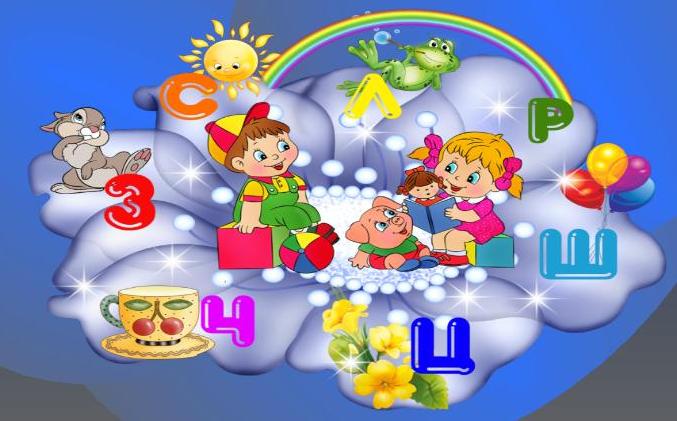 